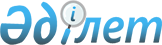 "2012-2014 жылдарға арналған аудандық бюджет туралы" Мақтаарал аудандық мәслихатының 2011 жылғы 21 желтоқсандағы № 54-355-IV шешіміне өзгерістер енгізу туралы
					
			Күшін жойған
			
			
		
					Оңтүстік Қазақстан облысы Мақтаарал аудандық мәслихатының 2012 жылғы 12 наурыздағы N 2-9-V шешімі. Оңтүстік Қазақстан облысы Мақтаарал ауданының Әділет басқармасында 2012 жылғы 15 наурызда N 14-7-164 тіркелді. Қолданылу мерзімінің аяқталуына байланысты күші жойылды - (Оңтүстік Қазақстан облысы Мақтаарал аудандық мәслихатының 2013 жылғы 04 ақпандағы № 13 хатымен)      Ескерту. Қолданылу мерзімінің аяқталуына байланысты күші жойылды - (Оңтүстік Қазақстан облысы Мақтаарал аудандық мәслихатының 04.02.2013 № 13 хатымен).

      2008 жылғы 4 желтоқсандағы Қазақстан Республикасының Бюджет кодексіне, «Қазақстан Республикасындағы жергілікті мемлекеттік басқару және өзін-өзі басқару туралы» Қазақстан Республикасының 2001 жылғы 23 қаңтардағы Заңына және «2012-2014 жылдарға арналған облыстық бюджет туралы» Оңтүстік Қазақстан облыстық мәслихатының 2011 жылғы 7 желтоқсандағы № 47/450-IV шешіміне өзгерістер мен толықтырулар енгізу туралы» Оңтүстік Қазақстан облыстық мәслихатының 2012 жылғы 24 ақпандағы № 2/14-V Нормативтік құқықтық актілерді мемлекеттік тіркеу тізілімінде 2070 нөмірмен тіркелген шешіміне сәйкес, Мақтаарал аудандық мәслихаты ШЕШТІ:



      1. «2012-2014 жылдарға арналған аудандық бюджет туралы» Мақтаарал аудандық мәслихатының 2011 жылғы 21 желтоқсандағы № 54-355-IV (Нормативтік құқықтық актілерді мемлекеттік тіркеу тізілімінде 14-7-157 нөмірмен тіркелген, «Мақтаарал» газетінің 2012 жылғы 12 қаңтардағы 2 нөмірінде, 20 қаңтардағы 3 нөмірінде және 27 қаңтардағы 4 нөмірінде жарияланған) шешіміне мынадай өзгерістер енгізілсін:



      1-тармақта:

      1) тармақшадағы «20303674» саны «19891417» санымен ауыстырылсын;

      «18998840» саны «18586583» санымен ауыстырылсын;

      2) тармақшадағы «20373105» саны «20019525» санымен ауыстырылсын;

      5) тармақшадағы «-118920» саны «-177597» санымен ауыстырылсын;

      6) тармақшадағы «118920» саны «177597» санымен ауыстырылсын;

      «12764» саны «10205» санымен ауыстырылсын;

      «68582» саны «124700» санымен ауыстырылсын.



      Көрсетілген шешімнің 1 қосымшасы осы шешімнің қосымшасына сәйкес жаңа редакцияда жазылсын.



      2. Осы шешім 2012 жылдың 1 қаңтарынан бастап қолданысқа енгізіледі.      Аудандық мәслихат сессиясының төрағасы:    О.Шылмұрзаева

      Аудандық мәслихаттың хатшысы:              О.Нұржанов 

      Мақтаарал аудандық мәслихатының

      2012 жылғы 12 наурыздағы

      № 2-9-V шешіміне қосымша      Мақтаарал аудандық мәслихатының

      2011 жылғы 21 желтоқсандағы

      № 54-355-IV шешіміне 1 қосымша        2012 жылға арналған аудандық бюджет
					© 2012. Қазақстан Республикасы Әділет министрлігінің «Қазақстан Республикасының Заңнама және құқықтық ақпарат институты» ШЖҚ РМК
				СанатыСанатыСанатыСанатыСанатыСомасы, мың теңгеСыныбыСыныбыСыныбыСыныбыСомасы, мың теңгеIшкi сыныбыIшкi сыныбыIшкi сыныбыСомасы, мың теңгеАтауы123І.Кірістер19 891 4171Салықтық түсімдер1 266 79501Табыс салығы509 9742Жеке табыс салығы509 97403Әлеуметтiк салық415 0021Әлеуметтік салық415 00204Меншiкке салынатын салықтар265 7191Мүлiкке салынатын салықтар106 8803Жер салығы36 3794Көлiк құралдарына салынатын салық104 4655Бірыңғай жер салығы17 99505Тауарларға, жұмыстарға және қызметтерге салынатын iшкi салықтар54 5052Акциздер22 1153Табиғи және басқа ресурстарды пайдаланғаны үшiн түсетiн түсiмдер6 2004Кәсiпкерлiк және кәсiби қызметтi жүргiзгенi үшiн алынатын алымдар25 1965Ойын бизнесіне салық99408Заңдық мәнді іс-әрекеттерді жасағаны және (немесе) оған уәкілеттігі бар мемлекеттік органдар немесе лауазымды адамдар құжаттар бергені үшін алатын міндетті төлемдер21 5951Мемлекеттік баж21 5952Салықтық емес түсiмдер7 12701Мемлекеттік меншіктен түсетін кірістер3 0715Мемлекет меншігіндегі мүлікті жалға беруден түсетін кірістер3 07106Басқа да салықтық емес түсiмдер4 0561Басқа да салықтық емес түсiмдер4 0563Негізгі капиталды сатудан түсетін түсімдер30 91201Мемлекеттік мекемелерге бекітілген мемлекеттік мүлікті сату27 9121Мемлекеттік мекемелерге бекітілген мемлекеттік мүлікті сату27 91203Жердi және материалдық емес активтердi сату3 0001Жерді сату3 0004Трансферттер түсімі18 586 58302Мемлекеттiк басқарудың жоғары тұрған органдарынан түсетiн трансферттер18 586 5832Облыстық бюджеттен түсетiн трансферттер18 586 583Функционалдық топФункционалдық топФункционалдық топФункционалдық топФункционалдық топСомасы, мың теңгеКіші функцияКіші функцияКіші функцияКіші функцияСомасы, мың теңгеБюджеттік бағдарламалардың әкiмшiсiБюджеттік бағдарламалардың әкiмшiсiБюджеттік бағдарламалардың әкiмшiсiСомасы, мың теңгеБағдарламаБағдарламаСомасы, мың теңгеАтауы123ІІ.Шығындар20 019 52501Жалпы сипаттағы мемлекеттiк қызметтер 479 7711Мемлекеттiк басқарудың жалпы функцияларын орындайтын өкiлдi, атқарушы және басқа органдар449 018112Аудан (облыстық маңызы бар қала) мәслихатының аппараты13 902001Аудан (облыстық маңызы бар қала) мәслихатының қызметін қамтамасыз ету жөніндегі қызметтер13 902122Аудан (облыстық маңызы бар қала) әкімінің аппараты99 578001Аудан (облыстық маңызы бар қала) әкімінің қызметін қамтамасыз ету жөніндегі қызметтер99 578123Қаладағы аудан, аудандық маңызы бар қала, кент, ауыл (село), ауылдық (селолық) округ әкімінің аппараты335 538001Қаладағы аудан, аудандық маңызы бар қаланың, кент, ауыл (селоның), ауылдық (селолық) округ әкімінің қызметін қамтамасыз ету жөніндегі қызметтер335 5382Қаржылық қызмет1 500459Ауданның (облыстық маңызы бар қаланың) экономика және қаржы бөлімі1 500003Салық салу мақсатында мүлікті бағалауды жүргізу1 5009Жалпы сипаттағы өзге де мемлекеттiк қызметтер 29 253459Ауданның (облыстық маңызы бар қаланың) экономика және қаржы бөлімі29 253001Ауданның (облыстық маңызы бар қаланың) экономикалық саясаттың, қалыптастыру мен дамыту, мемлекеттік жоспарлау, бюджеттік атқару және коммуналдық меншігін басқару саласындағы мемлекеттік саясатты іске асыру жөніндегі қызметтер29 113015Мемлекеттік органдардың күрделі шығыстары14002Қорғаныс122 6621Әскери мұқтаждықтар22 662122Аудан (облыстық маңызы бар қала) әкімінің аппараты22 662005Жалпыға бірдей әскери міндетті атқару шеңберіндегі іс-шаралар22 6622Төтенше жағдайлар жөніндегі жұмыстарды ұйымдастыру100 000122Аудан (облыстық маңызы бар қала) әкімінің аппараты100 000006Аудан (облыстық маңызы бар қала) ауқымындағы төтенше жағдайлардың алдын алу және оларды жою100 00004Бiлiм беру14 793 1221Мектепке дейiнгi тәрбиелеу және оқыту1 300 572123Қаладағы аудан, аудандық маңызы бар қала, кент, ауыл (село), ауылдық (селолық) округ әкімінің аппараты1 268 572004Мектепке дейінгі тәрбиелеу мен оқыту ұйымдарын қолдау1 266 222025Республикалық бюджеттен берілетін трансферттер есебінен мектеп мұғалімдеріне және мектепке дейінгі ұйымдардың тәрбиешілеріне біліктілік санаты үшін қосымша ақының мөлшерін ұлғайту2 350464Ауданның (облыстық маңызы бар қаланың) білім бөлімі32 000009Мектепке дейінгі тәрбиелеу мен оқытуды қамтамасыз ету32 0002Бастауыш, негізгі орта және жалпы орта бiлiм беру10 460 068123Қаладағы аудан, аудандық маңызы бар қала, кент, ауыл (село), ауылдық (селолық) округ әкімінің аппараты10 700005Ауылдық (селолық) жерлерде балаларды мектепке дейін тегін алып баруды және кері алып келуді ұйымдастыру10 700464Ауданның (облыстық маңызы бар қаланың) білім бөлімі10 449 368003Жалпы білім беру10 179 471006Балаларға қосымша білім беру53 595064Республикалық бюджеттен берілетін трансферттер есебінен мектеп мұғалімдеріне біліктілік санаты үшін қосымша ақының мөлшерін ұлғайту216 3024Техникалық және кәсіптік, орта білімнен кейінгі білім беру34 176464Ауданның (облыстық маңызы бар қаланың) білім бөлімі34 176018Кәсіптік оқытуды ұйымдастыру34 1769Бiлiм беру саласындағы өзге де қызметтер2 998 306464Ауданның (облыстық маңызы бар қаланың) білім бөлімі230 000001Жергілікті деңгейде білім беру саласындағы мемлекеттік саясатты іске асыру жөніндегі қызметтер13 974005Ауданның (облыстық маңызы бар қаланың) мемлекеттік білім беру мекемелер үшін оқулықтар мен оқу-әдiстемелiк кешендерді сатып алу және жеткізу127 527015Республикалық бюджеттен берілетін трансферттер есебінен жетім баланы (жетім балаларды) және ата-аналарының қамқорынсыз қалған баланы (балаларды) күтіп-ұстауға асыраушыларына ай сайынғы ақшалай қаражат төлемдері30 735020Республикалық бюджеттен берілетін трансферттер есебінен үйде оқытылатын мүгедек балаларды жабдықпен, бағдарламалық қамтыммен қамтамасыз ету 57 764467Ауданның (облыстық маңызы бар қаланың) құрылыс бөлімі2 768 306037Білім беру объектілерін салу және реконструкциялау2 768 30605Денсаулық сақтау2009Денсаулық сақтау саласындағы өзге де қызметтер200123Қаладағы аудан, аудандық маңызы бар қала, кент, ауыл (село), ауылдық (селолық) округ әкімінің аппараты200002Ерекше жағдайларда сырқаты ауыр адамдарды дәрігерлік көмек көрсететін ең жақын денсаулық сақтау ұйымына жеткізуді ұйымдастыру20006Әлеуметтiк көмек және әлеуметтiк қамтамасыз ету1 061 0272Әлеуметтiк көмек1 010 934451Ауданның (облыстық маңызы бар қаланың) жұмыспен қамту және әлеуметтік бағдарламалар бөлімі1 010 934002Еңбекпен қамту бағдарламасы130 840004Ауылдық жерлерде тұратын денсаулық сақтау, білім беру, әлеуметтік қамтамасыз ету, мәдениет және спорт мамандарына отын сатып алуға Қазақстан Республикасының заңнамасына сәйкес әлеуметтік көмек көрсету25 000005Мемлекеттік атаулы әлеуметтік көмек 47 400006Тұрғын үй көмегі26 500007Жергілікті өкілетті органдардың шешімі бойынша мұқтаж азаматтардың жекелеген топтарына әлеуметтік көмек30 948010Үйден тәрбиеленіп оқытылатын мүгедек балаларды материалдық қамтамасыз ету 2 400014Мұқтаж азаматтарға үйде әлеуметтiк көмек көрсету105 57301618 жасқа дейінгі балаларға мемлекеттік жәрдемақылар567 900017Мүгедектерді оңалту жеке бағдарламасына сәйкес, мұқтаж мүгедектерді міндетті гигиеналық құралдармен және ымдау тілі мамандарының қызмет көрсетуін, жеке көмекшілермен қамтамасыз ету32 463023Жұмыспен қамту орталықтарының қызметін қамтамасыз ету41 9109Әлеуметтiк көмек және әлеуметтiк қамтамасыз ету салаларындағы өзге де қызметтер50 093451Ауданның (облыстық маңызы бар қаланың) жұмыспен қамту және әлеуметтік бағдарламалар бөлімі50 093001Жергілікті деңгейде жұмыспен қамтуды қамтамасыз ету және халық үшін әлеуметтік бағдарламаларды іске асыру саласындағы мемлекеттік саясатты іске асыру жөніндегі қызметтер44 893011Жәрдемақыларды және басқа да әлеуметтік төлемдерді есептеу, төлеу мен жеткізу бойынша қызметтерге ақы төлеу5 20007Тұрғын үй-коммуналдық шаруашылық1 244 9862Коммуналдық шаруашылық972 303458Ауданның (облыстық маңызы бар қаланың) тұрғын үй-коммуналдық шаруашылығы, жолаушылар көлігі және автомобиль жолдары бөлімі240 426012Сумен жабдықтау және су бұру жүйесінің жұмыс істеуі230 426028Коммуналдық шаруашылықты дамыту10 000467Ауданның (облыстық маңызы бар қаланың) құрылыс бөлімі731 877006Сумен жабдықтау және су бұру жүйесін дамыту731 8773Елді-мекендерді абаттандыру272 683123Қаладағы аудан, аудандық маңызы бар қала, кент, ауыл (село), ауылдық (селолық) округ әкімінің аппараты160 000008Елді мекендердің көшелерін жарықтандыру32 000011Елді мекендерді абаттандыру мен көгалдандыру128 000458Ауданның (облыстық маңызы бар қаланың) тұрғын үй-коммуналдық шаруашылығы, жолаушылар көлігі және автомобиль жолдары бөлімі112 683015Елді мекендердің көшелерін жарықтандыру20 481016Елді мекендердің санитариясын қамтамасыз ету18 302017Жерлеу орындарын күтіп-ұстау және туысы жоқтарды жерлеу610018Елді мекендерді абаттандыру мен көгалдандыру73 29008Мәдениет, спорт, туризм және ақпараттық кеңістiк692 9151Мәдениет саласындағы қызмет249 102455Ауданның (облыстық маңызы бар қаланың) мәдениет және тілдерді дамыту бөлімі249 102003Мәдени-демалыс жұмысын қолдау249 1022Спорт305 533465Ауданның (облыстық маңызы бар қаланың) дене шынықтыру және спорт бөлімі182 533005Ұлттық және бұқаралық спорт түрлерін дамыту174 033006Аудандық (облыстық маңызы бар қалалық) деңгейде спорттық жарыстар өткiзу2 500007Әртүрлi спорт түрлерi бойынша аудан (облыстық маңызы бар қала) құрама командаларының мүшелерiн дайындау және олардың облыстық спорт жарыстарына қатысуы6 000467Ауданның (облыстық маңызы бар қаланың) құрылыс бөлімі123 000008Спорт және туризм объектілерін дамыту123 0003Ақпараттық кеңiстiк99 135455Ауданның (облыстық маңызы бар қаланың) мәдениет және тілдерді дамыту бөлімі89 135006Аудандық (қалалық) кiтапханалардың жұмыс iстеуi74 289007Мемлекеттік тілді және Қазақстан халықтарының басқа да тілдерін дамыту14 846456Ауданның (облыстық маңызы бар қаланың) ішкі саясат бөлімі10 000002Газеттер мен журналдар арқылы мемлекеттік ақпараттық саясат жүргізу жөніндегі қызметтер6 000005Телерадио хабарларын тарату арқылы мемлекеттік ақпараттық саясатты жүргізу жөніндегі қызметтер4 0009Мәдениет, спорт, туризм және ақпараттық кеңiстiктi ұйымдастыру жөнiндегi өзге де қызметтер39 145455Ауданның (облыстық маңызы бар қаланың) мәдениет және тілдерді дамыту бөлімі8 584001Жергілікті деңгейде тілдерді және мәдениетті дамыту саласындағы мемлекеттік саясатты іске асыру жөніндегі қызметтер8 584456Ауданның (облыстық маңызы бар қаланың) ішкі саясат бөлімі24 605001Жергілікті деңгейде ақпарат, мемлекеттілікті нығайту және азаматтардың әлеуметтік сенімділігін қалыптастыру саласында мемлекеттік саясатты іске асыру жөніндегі қызметтер12 413003Жастар саясаты саласында іс-шараларды iске асыру12 192465Ауданның (облыстық маңызы бар қаланың) дене шынықтыру және спорт бөлімі5 956001Жергілікті деңгейде дене шынықтыру және спорт саласындағы мемлекеттік саясатты іске асыру жөніндегі қызметтер5 95609Отын-энергетика кешенi және жер қойнауын пайдалану776 2399Отын-энергетика кешені және жер қойнауын пайдалану саласындағы өзге де қызметтер776 239467Ауданның (облыстық маңызы бар қаланың) құрылыс бөлімі776 239467009Жылу-энергетикалық жүйені дамыту776 23910Ауыл, су, орман, балық шаруашылығы, ерекше қорғалатын табиғи аумақтар, қоршаған ортаны және жануарлар дүниесін қорғау, жер қатынастары273 4931Ауыл шаруашылығы122 267459Ауданның (облыстық маңызы бар қаланың) экономика және қаржы бөлімі22 115099Мамандарды әлеуметтік қолдау жөніндегі шараларды іске асыру22 115462Ауданның (облыстық маңызы бар қаланың) ауыл шаруашылығы бөлімі63 656001Жергілікті деңгейде ауыл шаруашылығы саласындағы мемлекеттік саясатты іске асыру жөніндегі қызметтер63 656473Ауданның (облыстық маңызы бар қаланың) ветеринария бөлімі36 496001Жергілікті деңгейде ветеринария саласындағы мемлекеттік саясатты іске асыру жөніндегі қызметтер8 630006Ауру жануарларды санитарлық союды ұйымдастыру790007Қаңғыбас иттер мен мысықтарды аулауды және жоюды ұйымдастыру10 212008Алып қойылатын және жойылатын ауру жануарлардың, жануарлардан алынатын өнімдер мен шикізаттың құнын иелеріне өтеу1 290009Жануарлардың энзоотиялық аурулары бойынша ветеринариялық іс-шараларды жүргізу14 899010Ауыл шаруашылығы жануарларын бірдейлендіру жөніндегі іс-шараларды жүргізу6756Жер қатынастары41 093463Ауданның (облыстық маңызы бар қаланың) жер қатынастары бөлімі41 093001Аудан (облыстық маңызы бар қала) аумағында жер қатынастарын реттеу саласындағы мемлекеттік саясатты іске асыру жөніндегі қызметтер26 093003Елдi мекендердi жер-шаруашылық орналастыру15 0009Ауыл, су, орман, балық шаруашылығы және қоршаған ортаны қорғау мен жер қатынастары саласындағы өзге де қызметтер110 133473Ауданның (облыстық маңызы бар қаланың) ветеринария бөлімі110 133011Эпизоотияға қарсы іс-шаралар жүргізу110 13311Өнеркәсіп, сәулет, қала құрылысы және құрылыс қызметі65 4552Сәулет, қала құрылысы және құрылыс қызметі65 455467Ауданның (облыстық маңызы бар қаланың) құрылыс бөлімі8 467001Жергілікті деңгейде құрылыс саласындағы мемлекеттік саясатты іске асыру жөніндегі қызметтер8 467468Ауданның (облыстық маңызы бар қаланың) сәулет және қала құрылысы бөлімі56 988001Жергілікті деңгейде сәулет және қала құрылысы саласындағы мемлекеттік саясатты іске асыру жөніндегі қызметтер6 988003Ауданның қала құрылысы даму аумағын және елді мекендердің бас жоспарлары схемаларын әзірлеу50 00012Көлiк және коммуникация381 9301Автомобиль көлiгi381 930458Ауданның (облыстық маңызы бар қаланың) тұрғын үй-коммуналдық шаруашылығы, жолаушылар көлігі және автомобиль жолдары бөлімі381 930023Автомобиль жолдарының жұмыс істеуін қамтамасыз ету381 93013Өзгелер89 2643Кәсiпкерлiк қызметтi қолдау және бәсекелестікті қорғау12 135469Ауданның (облыстық маңызы бар қаланың) кәсіпкерлік бөлімі12 135001Жергілікті деңгейде кәсіпкерлік пен өнеркәсіпті дамыту саласындағы мемлекеттік саясатты іске асыру жөніндегі қызметтер12 1359Өзгелер77 129458Ауданның (облыстық маңызы бар қаланың) тұрғын үй-коммуналдық шаруашылығы, жолаушылар көлігі және автомобиль жолдары бөлімі54 229001Жергілікті деңгейде тұрғын үй-коммуналдық шаруашылығы, жолаушылар көлігі және автомобиль жолдары саласындағы мемлекеттік саясатты іске асыру жөніндегі қызметтер16 419040Республикалық бюджеттен нысаналы трансферттер ретінде «Өңірлерді дамыту» бағдарламасы шеңберінде өңірлердің экономикалық дамуына жәрдемдесу жөніндегі шараларды іске асыруда ауылдық (селолық) округтарды жайластыру мәселелерін шешу үшін іс-шараларды іске асыру37 810459Ауданның (облыстық маңызы бар қаланың) экономика және қаржы бөлімі22 900012Ауданның (облыстық маңызы бар қаланың) жергілікті атқарушы органының резерві 22 90015Трансферттер38 4611Трансферттер38 461459Ауданның (облыстық маңызы бар қаланың) экономика және қаржы бөлімі38 461006Нысаналы пайдаланылмаған (толық пайдаланылмаған) трансферттерді қайтару29 366024Мемлекеттік органдардың функцияларын мемлекеттік басқарудың төмен тұрған деңгейлерінен жоғарғы деңгейлерге беруге байланысты жоғары тұрған бюджеттерге берілетін ағымдағы нысаналы трансферттер9 095ІІІ. Таза бюджеттік кредиттеу49 489Функционалдық топФункционалдық топФункционалдық топФункционалдық топФункционалдық топСомасы, мың теңгеКіші функцияКіші функцияКіші функцияКіші функцияСомасы, мың теңгеБюджеттік бағдарламалардың әкiмшiсiБюджеттік бағдарламалардың әкiмшiсiБюджеттік бағдарламалардың әкiмшiсiСомасы, мың теңгеБағдарламаБағдарламаСомасы, мың теңгеАтауы123Бюджеттік кредиттер63 10210Ауыл, су, орман, балық шаруашылығы, ерекше қорғалатын табиғи аумақтар, қоршаған ортаны және жануарлар дүниесін қорғау, жер қатынастары63 10201Ауыл шаруашылығы63 102459Ауданның (облыстық маңызы бар қаланың) экономика және қаржы бөлімі63 102018Мамандарды әлеуметтік қолдау шараларын іске асыруға берілетін бюджеттік кредиттер63 102СанатыСанатыСанатыСанатыСанатыСомасы, мың теңгеСыныбыСыныбыСыныбыСыныбыСомасы, мың теңгеIшкi сыныбыIшкi сыныбыIшкi сыныбыСомасы, мың теңгеАтауы123Бюджеттік кредиттерді өтеу13 6135Бюджеттік кредиттерді өтеу13 61301Бюджеттік кредиттерді өтеу13 6131Мемлекеттік бюджеттен берілген бюджеттік кредиттерді өтеу13 613IV. Қаржы активтерімен операциялар бойынша сальдо0Қаржы активтерiн сатып алу0Мемлекеттiң қаржы активтерiн сатудан түсетiн түсiмдер0V. Бюджет тапшылығы (профициті)-177 597VІ. Бюджет тапшылығын қаржыландыру (профицитін пайдалану)177 597СанатыСанатыСанатыСанатыСанатыСомасы, мың теңгеСыныбыСыныбыСыныбыСыныбыСомасы, мың теңгеIшкi сыныбыIшкi сыныбыIшкi сыныбыСомасы, мың теңгеАтауы123Қарыздардың түсімі63 1027Қарыздар түсімі63 1021Мемлекеттік ішкі қарыздар63 1022Қарыз алу келісім-шарттары63 102Функционалдық топФункционалдық топФункционалдық топФункционалдық топФункционалдық топСомасы, мың теңгеКіші функцияКіші функцияКіші функцияКіші функцияСомасы, мың теңгеБюджеттік бағдарламалардың әкiмшiсiБюджеттік бағдарламалардың әкiмшiсiБюджеттік бағдарламалардың әкiмшiсiСомасы, мың теңгеБағдарламаБағдарламаСомасы, мың теңгеАтауы123Қарыздарды өтеу10 20516Қарыздарды өтеу10 2051Қарыздарды өтеу10 205459Ауданның (облыстық маңызы бар қаланың) экономика және қаржы бөлімі10 205005Жергілікті атқарушы органның жоғарғы тұрған бюджет алдындағы борышын өтеу10 205СанатыСанатыСанатыСанатыСанатыСомасы, мың теңгеСыныбыСыныбыСыныбыСыныбыСомасы, мың теңгеIшкi сыныбыIшкi сыныбыIшкi сыныбыСомасы, мың теңгеАтауы123Бюджет қаражаттарының пайдаланылатын қалдықтары124 7008Бюджет қаражаттарының пайдаланылатын қалдықтары124 70001Бюджет қаражаты қалдықтары124 7001Бюджет қаражатының бос қалдықтары124 700